Chapter 11: Central and Eastern Asia 400 – 1200The Sui, Tang, and Song Dynasties 581-755After the fall of the Han Dynasty, China is fragmented into small kingdomsSome of these were Confucian, others were influenced by Tibetan, Turkic, or other culturesReunification Under the Sui and Tang The Sui Dynasty reunified China and reestablished ConfucianismStrong political influence of BuddhismNew capital city: Chang’anGrand Canal: 1,100 mile long canal linking the Yellow River in Northern China with the Yangzi River in Southern ChinaMade improvement to the Great WallWaged massive military campaigns against Korea and VietnamThe speed and size of their growth eventually led to their downfallThe Tang Dynasty took power in 618Expanded westward into Central AsiaMilitary leader was Li ShiminAllowed local nobles and officials significant powerTang emperors were descendants of Turkic elitesBuddhism and Tang EmpireKings and emperors spiritual function: to bring humankind to the Buddhist realmSpirits would protect the realm and prevent harm to those living under a just rulerThe most popular form of Buddhism was called Mahayana (Great Vehicle) BuddhismFostered faith in enlightened beings who postpone Nirvana to help others achieve itThis permitted the absorption of many local gods into Mahayana sainthoodAlso encouraged the translation of Buddhist scriptures into local languagesAppealed to many people and societies because of its openness Buddhist monasteries would support princes who competed for powerOften, this meant heavy financial supportIn return, the monasteries received tax exemptions, land, and giftsThe spread of Buddhism was fostered by the growth of empires and tradeChang’an became the center of a continent wide system of communicationVisitors from Central Asia, Tibet, Vietnam, Japan, and Korea all came to hear about the most recent ideas and styles in Tang religion, philosophy, and the artsTo Chang’an by Land and SeaTributary system: Practice in which independent countries acknowledged the supremacy of the emperor based in China by sending regular emissaries to the capital to pay tribute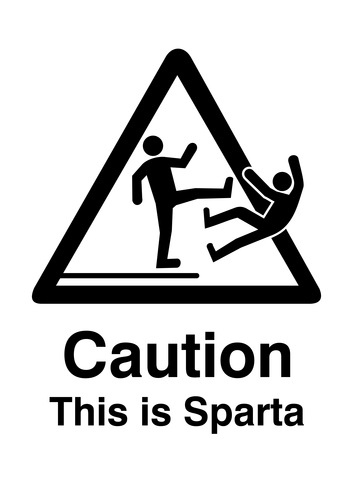 Tribute: Payments of coinage, food, or other elaborate gifts as a showing of support and inferiority to a superior power. Think about that one scene in 300. You know the one…“All the God-King Xerxes requires is this: A simple offering of earth and water, a token of Sparta’s submission to the will of Xerxes.”Over one million citizens in this empire, mostly in suburbs around major urban areasDue to the Silk Road, sea routes, and the Grand Canal, Chang’an was a major economic forceThe Grand Canal was so important that it had its own military force and budgetControl of coastal southern China allowed for access to the Indian OceanThis led to the spread of Islamic and Jewish influence in western ChinaChinese sailors were well known for their skills in compass design and ship buildingShips designed to trade with the Philippines and Southeast Asia were twice as large as those used by the Byzantine and Abbasid EmpiresBubonic Plague: Arrive in East Asia through trade with North AfricaContained more effectively than it was in EuropeTang IntegrationInfluences coming from Central Asia and the Islamic WorldChina lost its monopoly on silk but began growing its own cotton, tea, and sugarThe Tang dynasty was a major exporter of goods, creating vast amounts of wealth Became the only supplier of porcelain in the worldThe desire for these luxury goods increased the amount of long-distance tradeFractured Power in Central Asia and ChinaAfter two centuries of wide-spread Buddhist influence, the imperial family began to distrust the Buddhist monasteries and blame them for political problemsIn 840 the government moved to crush the influence of Buddhist monasteriesThis was followed by the reassertion of Confucian ideology by Tang elitesThis new period of Confucian dominance in China is called “Neo-Confucianism”Many felt that Buddhism was an example of “barbarians” ruining their societyUnder Buddhism, men and women were required to give up desires in this world in order to achieve enlightenmentThis meant that people could be exempt from taxes and military serviceThis meant forsaking the well being of the family and the importance of ancestors, something contrary to basic Confucian teachingsBuddhism also changed the role of women in politicsBuddhism seemed to undermine the idea that the state was a “family”This was demonstrated by Wu Zhao, a woman who had married into the imperial family, seized control of the government, and declared herself emperorConfucian scholars told terrible (though untrue) stories about powerful women in order to cast them in a negative lightThe End of the Tang EmpireLong period of unrest as many rebellions happen that weaken the empireIn addition, conquering armies are stopped in Central Asia, halting their expansionThe Tang Empire ended in 907 and broke into several smaller states